* Anyone selected for a presentation, will receive a 10% discount code for use on the full 3-day conference priceOptionally, please also attach a head and shoulders photo of the presenting author to your abstract submission (presentation submissions only).  Photos will be used for the conference app and will only be used if your presentation is accepted.Please select the session(s) that best describe the theme of your abstract (max two).  Please note, if we do not receive sufficient presentations for a topic, it may not go ahead.Please email your completed form to psi2020conference@mci-group.com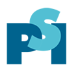 2020 PSI ANNUAL CONFERENCECONTRIBUTED PRESENTATION / POSTER SUBMISSION FORM Crowne Plaza Fira Centre, Barcelona, 8 to 10 June 2020ABSTRACT DEADLINE: Presentations – 29 November 2019                                        Posters           – 28 February 2020The Poster Session will be held on Monday 8 June. Presentations may be any day from the 8 – 10 June Title:Authors:Presenting / Contact  Author:Email:Affiliation & Country:Biography of presenting author:(max 250 words)Presentation* / Poster? (Select as applicable)Presentation onlyPoster onlyEitherEstimand Case StudiesEstimand Case StudiesMedical DevicesMedical DevicesData visualisationData visualisationDecision making e.g. policies/go-no-go/development programsDecision making e.g. policies/go-no-go/development programsData Science and its applicationsData Science and its applicationsPre-clinical and early phase statisticsPre-clinical and early phase statisticsBayesian topics within early or late phaseBayesian topics within early or late phaseCase studies on Adaptive DesignCase studies on Adaptive DesignInnovative Trial DesignInnovative Trial DesignNon-parametric studiesNon-parametric studiesModel development in practiceModel development in practicePersonalised medicinePersonalised medicineCombining sources of dataCombining sources of dataOtherTopic:Are you a Young Statistician? (approximately less than 5 years working in the pharmaceutical industry)YesNoIf you selected “Yes” would you want to present in a dedicated “Career Young Statistician” (CYS) Session?Only in a CYS sessionI wouldn’t want to present in a CYS sessionI would consider eitherIf you selected “Yes” would you want to present in a dedicated “Career Young Statistician” (CYS) Session?Only in a CYS sessionI wouldn’t want to present in a CYS sessionI would consider eitherIf you selected “Yes” would you want to present in a dedicated “Career Young Statistician” (CYS) Session?Only in a CYS sessionI wouldn’t want to present in a CYS sessionI would consider eitherAbstract (limit to 250 words):